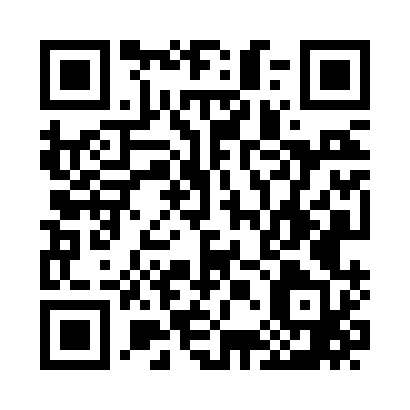 Ramadan times for Cope, Colorado, USAMon 11 Mar 2024 - Wed 10 Apr 2024High Latitude Method: Angle Based RulePrayer Calculation Method: Islamic Society of North AmericaAsar Calculation Method: ShafiPrayer times provided by https://www.salahtimes.comDateDayFajrSuhurSunriseDhuhrAsrIftarMaghribIsha11Mon5:545:547:081:014:206:556:558:0912Tue5:535:537:071:014:216:566:568:1013Wed5:515:517:051:014:216:576:578:1114Thu5:505:507:031:004:226:586:588:1215Fri5:485:487:021:004:226:596:598:1316Sat5:465:467:001:004:237:007:008:1417Sun5:455:456:591:004:247:017:018:1518Mon5:435:436:5712:594:247:027:028:1619Tue5:415:416:5512:594:257:037:038:1720Wed5:405:406:5412:594:257:047:048:1821Thu5:385:386:5212:584:257:057:058:2022Fri5:365:366:5112:584:267:067:068:2123Sat5:355:356:4912:584:267:077:078:2224Sun5:335:336:4712:574:277:087:088:2325Mon5:315:316:4612:574:277:097:098:2426Tue5:295:296:4412:574:287:107:108:2527Wed5:285:286:4312:574:287:117:118:2628Thu5:265:266:4112:564:297:127:128:2729Fri5:245:246:3912:564:297:137:138:2930Sat5:225:226:3812:564:297:147:148:3031Sun5:215:216:3612:554:307:157:158:311Mon5:195:196:3512:554:307:167:168:322Tue5:175:176:3312:554:307:177:178:333Wed5:155:156:3112:544:317:187:188:344Thu5:145:146:3012:544:317:197:198:355Fri5:125:126:2812:544:317:207:208:376Sat5:105:106:2712:544:327:217:218:387Sun5:085:086:2512:534:327:227:228:398Mon5:075:076:2412:534:327:237:238:409Tue5:055:056:2212:534:337:247:248:4110Wed5:035:036:2112:534:337:257:258:43